Numer postępowania: MT.2370.5.2022ZAMAWIAJĄCY: Komenda Miejska Państwowej Straży Pożarnej w Olsztynie, 
ul. Niepodległości 16, 10-045 Olsztyn.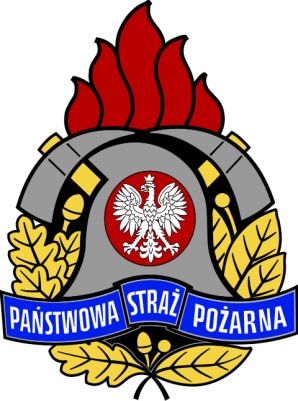 SPECYFIKACJA WARUNKÓW ZAMÓWIENIA,
zwana dalej: „SWZ"
w postępowaniu o udzielenie zamówienia publicznego prowadzonymw trybie podstawowym bez negocjacji, o którym mowa w art. 275 pkt. 1 ustawy z 11 września 2019 r. – Prawo zamówień publicznych (tekst jednolity Dz.U. 2021 poz. 1129 z późn. zm.) – dalej: ustawa Pzp na:„Dostawa jednorazowa paliwa – oleju napędowego (ON) – w ilości 21000 litrów dla Komendy Miejskiej Państwowej Straży Pożarnej w Olsztynie”.Wartości zamówienia nie przekracza progów unijnych określonych na podstawie art. 3 ustawy Pzp tj. kwoty 139 000 euroOlsztyn, dnia _____czerwca 2022r.Zamawiający oczekuje, że Wykonawcy zapoznają się dokładnie z treścią niniejszej SWZ. Wykonawca ponosi ryzyko niedostarczenia wszystkich wymaganych informacji i dokumentów, oraz przedłożenia oferty nieodpowiadającej wymaganiom określonym przez Zamawiającego.NAZWA ORAZ ADRES ZAMAWIAJĄCEGOKomenda Miejska Państwowej Straży Pożarnej w Olsztynie, ul. Niepodległości 16, 10-045 Olsztyn.adres do korespondencji: jak wyżejtel. 89 522-92-25, fax 89 522-92-08NIP: 739-29-63-279; REGON: 510750433e-mail: przetargikm@straz.olsztyn.pladres strony internetowej: https://www.gov.pl/web/kmpsp-olsztynadres strony internetowej, dot. zamówienia publicznego:https://www.gov.pl/web/kmpsp-olsztyn/zamowienia-publiczneelektroniczna skrzynka podawcza: skrytka ePUAP: /KMPSPOlsztyn/SkrytkaESPGodziny urzędowania: 7:30-15:30 (od poniedziałku do piątku).TRYB UDZIELENIA ZAMÓWIENIAPostępowanie prowadzone jest na podstawie ustawy z 11 września 2019 r. Prawo zamówień publicznych (t.j. Dz.U. 2021 poz. 1129 z późn. zm.) zwaną dalej „ustawą PZP” lub „ustawą”Wartość zamówienia nie przekracza progów unijnych o których mowa w ustawie PZP.Postępowanie prowadzone jest w trybie podstawowym na podstawie art. 275 pkt. 1 ustawy PZP. Zamawiający nie przewiduje możliwości prowadzenia negocjacji w celu wyboru najkorzystniejszej oferty.OPIS PRZEDMIOTU ZAMÓWIENIAPrzedmiotem zamówienia jest jednorazowa dostawa paliwa – oleju napędowego (ON) – w całkowitej ilości 21000 litrów, do zbiorników Zamawiającego znajdujących się w poniższych lokalizacjach i ilościach:17000 litrów (ON) do zbiornika na terenie Komendy Miejskiej Państwowej Straży Pożarnej w Olsztynie, ul. Niepodległości 16, 10-045 Olsztyn,4000 litrów (ON) do zbiornika na terenie Jednostki Ratowniczo – Gaśniczej w Biskupcu, ul. Sądowa 6, 11-300 Biskupiec.Dostarczone paliwo musi posiadać parametry określone w Polskiej Normie PN-EN 590+A1:2017-06 oraz spełniać wymogi Rozporządzenia Ministra Gospodarki z dnia 9 października 2015 r. w sprawie wymagań jakościowych dla paliw ciekłych (Dz.U. z 2015 poz. 1680).Szczegółowy opis przedmiotu zamówienia znajduje się w  załączniku nr 3 do niniejszej SWZ.Dostawa musi zostać zrealizowana w dni robocze od poniedziałku do piątku w godzinach od 800 do 1400.Wymagania stawiane Wykonawcy:przewóz i rozładunek w celu wykonania przedmiotu zamówienia leży po stronie Wykonawcy i winien się odbywać zgonie z obowiązującymi przepisami prawa, w tym szczególności w zakresie zgodności z umową europejską dotyczącą międzynarodowego przewozu drogowego towarów niebezpiecznych (ADR) (Dz. U. z 2017 r. poz.1119), ustawą o przewozie towarów niebezpiecznych (Dz U. z 2020., poz. 154,875) z późniejszymi zmianami. Wszelkie koszty, w tym związane z dojazdem i przyjazdem na miejsce realizacji umowy oraz koszty materiałów potrzebnych do realizacji zadania ponosi we własnym zakresie Wykonawca, bez praw ich zwrotu od Zamawiającego.Rozliczenie ilości dostarczonego paliwa dokonane będzie w oparciu o objętość ustaloną w temperaturze rzeczywistej.Zamawiający wymaga, aby Wykonawca do oferty dołączył kopię koncesji uprawniającą Wykonawcę do prowadzenia działalności w zakresie obrotu paliwami ciekłymi adekwatnymi do przedmiotu zamówienia ważną na dzień upływu terminu składania ofert.Wykonawca jest odpowiedzialny za jakość dostarczanego paliwa i jest zobowiązany do przedstawienia wraz z dostawą aktualnego świadectwa jakości paliwa, poświadczonego przez producenta lub atestu akredytowanego laboratorium, w języku polskim. Świadectwo winno być powiązane z dowodem dostawy lub wydania poprzez umieszczenie na nim numeru i daty dostawy lub wydania. Wykonawca jest zobowiązany do przedstawienia wraz z dostawą aktualnego zaświadczenia o legalizacji licznika wydawanego paliwa zamieszczonego na samochodzie.Wykonawca przedstawi Zamawiającemu osoby, które będą upoważnione do kontaktów i ustalania szczegółów dotyczących wykonania zamówienia, podając ich dane kontaktowe.Zamawiający nie ponosi odpowiedzialności za szkodę wyrządzone przez Wykonawcę podczas wykonania przedmiotu zamówienia.Zapłata należności nastąpi przelewem w terminie 21 dni od daty wystawienia prawidłowej faktury, która będzie wystawiona przez Wykonawcę po dostawie oleju napędowego i protokolarnym odbiorze przedmiotu zamówienia.W uzasadnionych przypadkach Zamawiający zastrzega sobie prawo zmiany treści SWZ, dokonaną zmianę Zamawiający udostępnia na stronie internetowej. Wizja lokalna: Nie przewiduje się.Wymagania dot. sprawdzenia przez Wykonawcę dokumentów niezbędnych do realizacji zamówienia dostępnych na miejscu u Zamawiającego (art. 131 ust. 2 ustawy PZP) - Nie dotyczy.Kod Wspólnego Słownika Zamówień (CPV): 09134100-8 olej napędowy Zamówienia, o których mowa w art. 214 ust .1 pkt 7 i 8 ustawy PZP: zamawiający nie przewiduje udzielenia zamówień na dodatkowe dostawy.Wymagania w zakresie zatrudnienia osób: zamawiający nie stawia warunków w zakresie spełnienia warunków dot. zatrudnienia osób.TERMIN WYKONANIA ZAMÓWIENIATermin realizacji zamówienia:  14 dni licząc od dnia podpisania umowy.WARUNKI UDZIAŁU W POSTĘPOWANIU ORAZ PODSTAWY DO WYKLUCZENIAZamawiający nie stawia żadnych warunków udziału w postępowaniu O udzielenie zamówienia mogą ubiegać się Wykonawcy, którzy nie podlegają wykluczeniu na podstawie art. 108 ust. 1 oraz 109 ust. 1 pkt 4 ustawy,Wykonawcy wspólnie ubiegający się o zamówienieW przypadku wykonawców wspólnie ubiegających się o udzielenie zamówienia, spełnienie wymogu dotyczącego braku podstaw do wykluczenia powinno zostać wykazane przez każdego z Wykonawców wspólnie ubiegających się o zamówienie (odrębne oświadczenia).Poleganie na potencjale podmiotu trzeciegoNie dotyczy (brak warunków udziału w postępowaniu)WYKAZ OŚWIADCZEŃ LUB DOKUMENTÓW, POTWIERDZAJĄCYCH SPEŁNIANIE WARUNKÓW UDZIAŁU W POSTĘPOWANIU ORAZ BRAK PODSTAW DO WYKLUCZENIA, PODMIOTOWE ŚRODKI DOWODOWE Do oferty wykonawca dołącza aktualne na dzień składania ofert oświadczenie, o którym mowa w art. 125 ust 1 ustawy PZP w zakresie wskazanym poniżej, na formularzu zgodnym ze wzorem określonym w załączniku nr 2 do SWZ. Informacje zawarte w oświadczeniu będą stanowić potwierdzenie, że wykonawca nie podlega wykluczeniu na podstawie art. 108 ust. 1 oraz 109 ust. 1 pkt 4 ustawy PZP.W przypadku wspólnego ubiegania się o zamówienie przez wykonawców, oświadczenie, o którym mowa w pkt. 1 w zakresie dot. braku podstaw do wykluczenia składa każdy (osobno) z wykonawców wspólnie ubiegających się o zamówienie.Jeżeli wykonawca nie złoży oświadczenia, o którym mowa w pkt 1 lub oświadczenie jest niekompletne lub zawiera błędy bądź budzi wskazane przez Zamawiającego wątpliwości, Zamawiający wezwie do jego złożenia, uzupełnienia lub poprawienia lub do udzielenia wyjaśnień w terminie przez siebie wskazanym, chyba że mimo ich złożenia, uzupełnienia lub poprawienia lub udzielenia wyjaśnień oferta Wykonawcy podlegałaby odrzuceniu albo konieczne byłoby unieważnienie postępowania.Jeżeli Wykonawca nie złożył wymaganych pełnomocnictw albo złożył wadliwe pełnomocnictwa, zamawiający wzywa do ich złożenia w terminie przez siebie wskazanym, chyba że mimo ich złożenia oferta wykonawcy podlega odrzuceniu albo konieczne byłoby unieważnienie postępowania.INFORMACJE O ŚRODKACH KOMUNIKACJI ELEKTRONICZNEJ, PRZY UŻYCIUKTÓRYCH ZAMAWIAJĄCY BĘDZIE KOMUNIKOWAŁ SIĘ Z WYKONAWCAMI ORAZINFORMACJE O WYMAGANIACH TECHNICZNYCH I ORGANIZACYJNYCH SPORZĄDZANIA, WYSYŁANIA I ODBIERANIA KORESPONDENCJI, ELEKTRONICZNEJ, A TAKŻE WSKAZANIE OSÓB UPRAWNIONYCH DO KOMUNIKOWANIA SIĘ Z WYKONAWCAMI W postępowaniu o udzielenie zamówienia komunikacja między Zamawiającym a Wykonawcami odbywa się przy użyciu środków komunikacji elektronicznej. Środkami komunikacji jest:miniPortal pod adresem: https://miniportal.uzp.gov.pl, Elektroniczna Skrzynka Podawcza Zamawiającego znajdująca się na platformie ePUAP pod adresem: /KMPSPOlsztyn/SkrytkaESP Poczta elektroniczna adres e-mail: przetargikm@straz.olsztyn.pl Strona właściwa dla danego postępowania w Biuletynie Informacji Publicznej Zamawiającego:				https://www.gov.pl/web/kmpsp-olsztyn/zamowienia-publiczneWymagania techniczne i organizacyjne wysyłania i odbierania korespondencji elektronicznej przekazywanej przy ich użyciu opisane zostały: w instrukcji użytkowania systemu miniPortal dostępnej pod adresem: https://miniportal.uzp.gov.pl/Instrukcje oraz w załączniku nr 6 do SWZregulaminie ePUAP pod adresem: https://epuap.gov.pl/wps/portal/strefa-klienta/regulamin.Wykonawca zobowiązany jest zapoznać się z ww. instrukcją i regulaminem i postępować wg zasad w niej wskazanych. Wykonawca ubiegając się o udzielenie zamówienia w szczególności składając ofertę akceptuje zasady korzystania z systemu miniPortal wskazane w Instrukcji użytkownika i SWZ. W celu korzystania z systemu miniPortal konieczne jest dysponowanie przez użytkownika urządzeniem teleinformatycznym z dostępem do sieci Internet. Aplikacja działa tylko na platformie Windows i wymaga .NET Framework 4.5. W przypadku korzystania z urządzeń mobilnych oraz Mac lub Linux, dostęp do wszystkich funkcjonalności systemu miniPortal może być ograniczony. Specyfikacja połączenia, formatu przesyłanych danych oraz kodowania i oznaczania czasu odbioru danych:specyfikacja połączenia formularze udostępnione są za pomocą protokołu TLS 1.2,format danych oraz kodowanie miniPortal - Formularze dostępne są w formacie HTML z kodowaniem UTF-8,oznaczenia czasu odbioru danych - miniPortal - wszelkie operacje opierają się o czas serwera i dane zapisywane są z dokładnością co do setnej części sekundy,integracja z systemem ePUAP jest wykonana w wykorzystaniem standardowego mechanizmu ePUAP. W przypadku Wykonawcy wysyłającego wniosek do Zamawiającego, ESP Zamawiającego automatycznie generuje Rodzaj Urzędowego Poświadczenia Odbioru, czyli Urzędowe Poświadczenie Przedłożenia (UPP), które jest powiązane z wysyłanym dokumentem. W UPP w sekcji „Dane poświadczenia” jest zawarta informacja o dacie doręczenia. System dostępny jest za pośrednictwem następujących przeglądarek internetowych: Microsoft Internet Explorer od wersji 9.0, Mozilla Firefox od wersji 15, Google Chrome od wersji 20.Maksymalny rozmiar plików przesyłanych za pośrednictwem dedykowanych formularzy: „Formularz złożenia, zmiany, wycofania oferty lub wniosku" i „Formularza do komunikacji" wynosi 150 MB. Za datę przekazania oferty, wniosków, zawiadomień, dokumentów elektronicznych, oświadczeń lub elektronicznych kopii dokumentów lub oświadczeń oraz innych informacji przyjmuje się datę ich przekazania na ePUAP. Zamawiający przekazuje identyfikator postępowania na miniPortalu jako załącznik nr 4 do SWZ. Dane postępowanie można wyszukać również na Liście wszystkich postępowań w miniPortalu, klikając wcześniej opcję „Dla Wykonawców” lub ze strony głównej z zakładki Postępowania.Osobami uprawnionymi przez zamawiającego do porozumiewania się z Wykonawcami są:Łukasz Jasiński tel. 89 522 92 03,Wojciech Prusinowski tel. 89 522 92 25,Radosław Krupa tel. 89 522 92 26.WYMAGANIA DOTYCZĄCE WADIUM1. Zamawiający nie żąda wniesienia wadiumTERMIN ZWIĄZANIA OFERTĄWykonawca będzie związany ofertą przez okres 30 dni, tj. do dnia 13.07.2022 r. Bieg terminu związania ofertą rozpoczyna się wraz z upływem terminu składania ofert.OPIS SPOSOBU PRZYGOTOWANIA OFERTY, SPOSÓB SKŁADANIA OFERTYORAZ SPOSÓB SKŁADANIA INNYCH DOKUMENTÓWOfertę stanowi wypełniony formularz ofertowy (załącznik nr 1).Formularz ofertowy powinien być sporządzony według wzoru określonego w załączniku nr 1 do SWZ.Wszystkie elementy i oświadczenia zawarte w treści załącznika nr 1 będą stanowić treść oferty i w związku z tym nie podlegają one uzupełnieniu.W formularzu ofertowym należy uzupełnić wszystkie pola.Do oferty należy dołączyć również: oświadczenie w zakresie wskazanym w pkt VI. 1 SWZ (załącznik nr 2 do SWZ), oświadczenie składa się pod rygorem nieważności, w formie elektronicznej opatrzonej kwalifikowanym podpisem elektronicznym lub w postaci elektronicznej opatrzonej podpisem zaufanym lub podpisem osobistym. pełnomocnictwo - jeżeli dotyczy. W przypadku podpisywania wszelkich oświadczeń, dokumentów, formularza ofertowego przez osobę nie będącą umocowanym przedstawicielem wykonawcy do wykonywania czynności prawnych - wykonawca składa wraz z ofertą pełnomocnictwo. Pełnomocnictwo do złożenia ofert powinno posiadać taką samą formę jak oferta, tj. składa się je w formie elektronicznej opatrzonej kwalifikowanym podpisem elektronicznym lub w postaci elektronicznej opatrzonej podpisem zaufanym lub podpisem osobistym. w przypadku wykonawców wspólnie ubiegających się o udzielenie zamówienia wymagane jest ustanowienie pełnomocnika do reprezentowania ich w postępowaniu albo reprezentowaniu ich w postepowaniu i zawarcia umowy w sprawie udzielenia zamówienia publicznego. Do oferty winno być dołączone stosowne pełnomocnictwo (w formie jak wyżej). Jeżeli oferta podmiotu wspólnego zostanie wybrana, zamawiający może żądać przed zawarciem umowy w sprawie zamówienia publicznego umowy regulującej współpracę tych wykonawców. Zamawiający żąda wskazania przez Wykonawcę w ofercie, części zamówienia, której wykonanie powierzy podwykonawcom i podania nazw ewentualnych podwykonawców, jeżeli są już znani.Wykonawca może złożyć tylko jedną ofertę.Treść złożonej oferty musi odpowiadać treści SWZ. Wykonawca ponosi wszelkie koszty związane z przygotowaniem i złożeniem oferty. Nie przewiduje się zwrotów kosztów udziału w postępowaniu.Wykonawca stosownie do wymogu art. 225 ustawy PZP zamieszcza w formularzu ofertowym informację czy wybór jego oferty będzie prowadzić do powstania u zamawiającego obowiązku podatkowego, wskazując nazwę (rodzaj) towaru lub usługi, których dostawa lub świadczenie będzie prowadzić do jego powstania, wskazując ich wartość bez kwoty podatku oraz wskazując stawkę podatku od towarów i usług, która zgodnie z wiedzą wykonawcy, będzie miała zastosowanie.Ofertę składa się w języku polskim.SKŁADANIE OFERTWykonawca składa ofertę za pośrednictwem „Formularza do złożenia, zmiany, wycofania oferty lub wniosku” dostępnego na ePUAP i udostępnionego również na miniPortalu. Funkcjonalność do zaszyfrowania oferty przez Wykonawcę jest dostępna dla wykonawców na miniPortalu, w szczegółach danego postępowania. W formularzu oferty Wykonawca zobowiązany jest podać adres skrzynki ePUAP, na którym prowadzona będzie korespondencja związana z postępowaniem.Ofertę składa się, pod rygorem nieważności, w formie elektronicznej lub w postaci elektronicznej opatrzonej podpisem zaufanym lub podpisem osobistym.Sposób złożenia oferty, w tym zaszyfrowania oferty opisany został w „Instrukcji użytkownika", dostępnej na stronie: https://miniportal.uzp.gov.plJeżeli dokumenty elektroniczne, przekazywane przy użyciu środków komunikacjielektronicznej, zawierają informacje stanowiące tajemnicę przedsiębiorstwa w rozumieniu przepisów ustawy z dnia 16 kwietnia 1993 r. o zwalczaniu nieuczciwej konkurencji (Dz. U. z 2020 r. poz. 1913), wykonawca, w celu utrzymania w poufności tych informacji, przekazuje je w wydzielonym i odpowiednio oznaczonym pliku, wraz z jednoczesnym zaznaczeniem polecenia „Załącznik stanowiący tajemnicę przedsiębiorstwa", a następnie wraz z plikami stanowiącymi jawną część należy ten plik zaszyfrować.Oferta może być złożona tylko do upływu terminu składania ofert.Wykonawca może przed upływem terminu do składania ofert wycofać ofertę za pośrednictwem „Formularza do złożenia, zmiany, wycofania oferty lub wniosku" dostępnego na ePUAP i udostępnionego również na miniPortalu. Sposób wycofania oferty został opisany w „Instrukcji użytkownika" dostępnej na miniPortalu.Wykonawca po upływie terminu do składania ofert nie może skutecznie dokonać zmiany ani wycofać złożonej oferty.SKŁADANIE DOKUMENTÓW INNYCH NIŻ OFERTYW postępowaniu o udzielenie zamówienia komunikacja pomiędzy Zamawiającym a Wykonawcami w zakresie składania dokumentów, oświadczeń, wniosków (innych niż ofert - które mogą być przekazywane jedynie w sposób wskazany w pkt. 9) odbywa się elektronicznie za pośrednictwem:dedykowanego formularza: „Formularz do komunikacji” dostępnego na ePUAP oraz udostępnionego przez miniPortal;poczty elektronicznej na adres poczty Zamawiającego: przetargikm@straz.olsztyn.plZamawiający przekazuje dokumenty na adres poczty elektronicznej wskazany w formularzu ofertowym Wykonawcy, na co Wykonawca wyraża zgodę wskazując ten adres w ofercie i zobowiązuje się do utrzymania jego funkcjonalności przez czas trwania postępowania. Domniemywa się, że dokumenty, oświadczenia i wnioski przekazane na adres poczty elektronicznej wskazany w formularzu ofertowym zostały doręczone skutecznie, a Wykonawca zapoznał się z ich treścią.W przypadku korzystania z rozwiązania wskazanego w pkt 15.1 SWZ dokumenty elektroniczne, składane są przez Wykonawcę za pośrednictwem „Formularza do komunikacji’’ jako załączniki.Zamawiający dopuszcza również możliwość składania dokumentów elektronicznych za pomocą poczty elektronicznej, na wskazany w pkt 15.2 SWZ adres poczty elektronicznej. Sposób sporządzenia dokumentów elektronicznych musi być zgody z wymaganiami określonymi w rozporządzeniu Prezesa Rady Ministrów z dnia 30 grudnia 2020 r. w sprawie sposobu sporządzania i przekazywania informacji oraz wymagań technicznych dla dokumentów elektronicznych oraz środków komunikacji elektronicznej w postępowaniu o udzielenie zamówienia publicznego lub konkursie (Dz. U. z 2020 poz. 2452 ze zm.) oraz rozporządzeniu Ministra Rozwoju, Pracy i Technologii z dnia 23 grudnia 2020 r. w sprawie podmiotowych środków dowodowych oraz innych dokumentów lub oświadczeń, jakich może żądać zamawiający od wykonawcy (Dz. U. z 2020 poz. 2415 ze zm.).Oświadczenia wstępne o których mowa w rozdziale VI.1 SWZ składa się razem z ofertą, pod rygorem nieważności, w formie elektronicznej lub w postaci elektronicznej opatrzonej podpisem zaufanym lub podpisem osobistym. Pełnomocnictwo do złożenia oferty składa się razem z ofertą, pełnomocnictwo powinno posiadać taką samą formę jak oferta, tj. składa się je w formie elektronicznej lub w postaci elektronicznej opatrzonej podpisem zaufanym lub podpisem osobistym.Pozostałe oświadczenia, zawiadomienia, wnioski lub dokumenty (poza ofertą, pełnomocnictwem, oświadczeniem wstępnym) np. wnioski o wyjaśnienia SWZ Wykonawca przesyła Zamawiającemu za pośrednictwem poczty elektronicznej na adres: przetargikm@straz.olsztyn.pl bez konieczności zachowania wymogu kwalifikowanego podpisu elektronicznego, postaci elektronicznej z podpisem zaufanym / podpisem osobistym.Podmiotowe środki dowodowe sporządza się w postaci elektronicznej, w formatach danych określonych w przepisach wydanych na podstawie art. 18 ustawy z dnia 17 lutego 2005 r. o informatyzacji działalności podmiotów realizujących zadania publiczne (Dz. U. z 2020 r. poz. 346, 568, 695, 1517 i 2320), z zastrzeżeniem formatów, o których mowa w art. 66 ust. 1 ustawy, z uwzględnieniem rodzaju przekazywanych danych.W przypadku, gdy podmiotowe środki dowodowe, pełnomocnictwo zostały wystawione przez upoważnione podmioty jako dokument w postaci papierowej, przekazuje się cyfrowe odwzorowanie tego dokumentu opatrzone kwalifikowanym podpisem elektronicznym, podpisem zaufanym lub podpisem osobistym, poświadczające zgodność cyfrowego odwzorowania z dokumentem w postaci papierowej. Poświadczenia zgodności cyfrowego odwzorowania z dokumentem w postaci papierowej dokonuje odpowiednio wykonawca, wykonawca wspólnie ubiegający się o udzielenie zamówienia, a w przypadku pełnomocnictwa - mocodawca.Poświadczenia zgodności cyfrowego odwzorowania z dokumentem w postaci papierowej może dokonać również notariusz. Przez cyfrowe odwzorowanie należy rozumieć dokument elektroniczny będący kopią elektroniczną treści zapisanej w postaci papierowej, umożliwiający zapoznanie się z tą treścią i jej zrozumienie, bez konieczności bezpośredniego dostępu do oryginału.W przypadku przekazywania dokumentu elektronicznego w formacie poddającym dane kompresji, opatrzenie pliku zawierającego skompresowane dokumenty kwalifikowanym podpisem elektronicznym, podpisem zaufanym lub podpisem osobistym, jest równoznaczne z opatrzeniem wszystkich dokumentów zawartych w tym pliku odpowiednio kwalifikowanym podpisem elektronicznym, podpisem zaufanym lub podpisem osobistym.Dokumenty elektroniczne muszą spełniać łącznie następujące wymagania:są utrwalone w sposób umożliwiający ich wielokrotne odczytanie, zapisanie i powielenie, a także przekazanie przy użyciu środków komunikacji elektronicznej lub na informatycznym nośniku danych;umożliwiają prezentację treści w postaci elektronicznej, w szczególności przez wyświetlenie tej treści na monitorze ekranowym;umożliwiają prezentację treści w postaci papierowej, w szczególności za pomocą wydruku;zawierają dane w układzie niepozostawiającym wątpliwości co do treści i kontekstu zapisanych informacji. Zamawiający nie wymaga złożenia oferty w postaci katalogu elektronicznego oraz nie wymaga dołączenia katalogu elektronicznego do składanej oferty.TERMIN SKŁADANIA I OTWARCIA OFERTOfertę należy złożyć do dnia 14.06.2022 r. do godz.10:00Decydujące znaczenie dla oceny zachowania terminu składania ofert ma data i godzina wpływu oferty na Elektroniczną Skrzynkę Podawczą Zamawiającego znajdującą się na platformie ePUAP.Otwarcie ofert nastąpi w siedzibie Zamawiającego w dniu 14.06.2022 r. o godz. 10:20. Otwarcie ofert następuje poprzez użycie aplikacji do szyfrowania ofert, dostępnej na miniPortalu, i dokonywane jest poprzez odszyfrowanie i otwarcie ofert za pomocą klucza prywatnego.OPIS SPOSOBU OBLICZENIA CENYWykonawca określa cenę realizacji zamówienia poprzez wskazanie jej w formularzu ofertowym sporządzonym według wzoru określonego w załączniku nr 1 SWZ.Cena ofertowa brutto powinna zawierać wszystkie koszty poniesione w celu należytego wykonania całego przedmiotu zamówienia zgodnie z wymaganiami Zamawiającego zawartymi w SWZ i wszystkich załącznikach do niej, jak również w niej nie ujęte, a bez których nie można wykonać zamówienia, ma zwierać właściwą stawkę podatku VAT.Cena musi być podana i wyliczona do dwóch miejsc po przecinku.Cena oferty musi być wyrażona w złotych polskich. Rozliczenie pomiędzy wykonawcą a zamawiającym będą dokonywane w złotych polskich.Zamawiający poprawi w ofercie oczywiste omyłki pisarskie, oczywiste omyłki rachunkowe, inne omyłki niepowodujące istotnych zmian w treści oferty, zgodnie z art. 223 ust.2 ustawy PZP. Jeżeli obliczona cena nie odpowiada iloczynowi ceny jednostkowej oraz liczby jednostek miar, przyjmuje się, że prawidłowo podano liczbę jednostek miar oraz cenę jednostkową netto. Wykonawca powinien przewidzieć i uwzględnić w zaoferowanej cenie realizacji zamówienia wszelkie prace, dostawy i usługi niewykazane w dokumentacji zamówienia, a niezbędne do realizacji zamówienia.OPIS KRYTERIÓW, KTÓRYMI ZAMAWIAJĄCY BĘDZIE SIĘ KIEROWAŁ PRZY WYBORZE OFERTY, WRAZ Z PODANIEM ZNACZENIA TYCH KRYTERIÓW I SPOSOBU OCENY OFERTMaksymalna liczba punktów do uzyskania – 100 pkt.Najkorzystniejszą ofertą będzie oferta, która przedstawia najkorzystniejszy bilans ceny.Zamawiający będzie oceniał oferty według następujących kryteriów:CENA [KC] Punkty przyznawane za kryterium 1 „cena brutto”, będą liczone według następującego wzoru:Punktacja przyznawana ofertom będzie liczona z dokładnością do dwóch miejsc po przecinku.Zamawiający udzieli zamówienia Wykonawcy, którego oferta odpowiadać będzie wszystkim wymaganiom przedstawionym w ustawie PZP oraz w SWZ i zostanie oceniona jako najkorzystniejsza w oparciu o podane kryteria ofert tj. uzyska najwyższą sumę punktów.INFORMACJE O FORMALNOŚCIACH, JAKIE POWINNY ZOSTAĆ DOPEŁNIONE PO WYBORZE OFERTY W CELU ZAWARCIA UMOWY W SPRAWIE ZAMÓWIENIA PUBLICZNEGOWykonawca, którego ofertę wybrano jako najkorzystniejszą, zostanie powiadomiony o sposobie i terminie podpisania umowy. Jeżeli wybrana zostanie oferta podmiotu wspólnego, zamawiający może żądać przed zawarciem umowy w sprawie zamówienia publicznego umowy regulującej współpracę tych wykonawców. Zamawiający oraz Wykonawca umowy zobowiązują się do niezwłocznego wzajemnego informowania się o wpływie okoliczności związanych z COVID-19 na proces realizacji zamówienia, w tym na należyte wykonanie umowy, o ile taki wpływ wystąpił lub może wystąpić.PROJEKTOWANE POSTANOWIENIA UMOWY W SPRAWIE ZAMÓWIENIA PUBLICZNEGO, KTÓRE ZOSTANĄ WPROWADZONE DO TREŚĆI TEJ UMOWY.Projektowane postanowienia umowy stanowią załącznik nr 5 do SWZ.POUCZENIE O ŚRODKACH OCHRONY PRAWNEJKażdemu wykonawcy, a także innemu podmiotowi, jeżeli ma lub miał interes w uzyskaniu danego zamówienia oraz poniósł lub może ponieść szkodę w wyniku naruszenia przez zamawiającego przepisów ustawy PZP przysługują środki ochrony prawnej przewidziane w dziale IX ustawy PZP.Środki ochrony prawnej wobec ogłoszenia o zamówieniu oraz dokumentów zamówienia przysługują także organizacjom wpisanym na listę organizacji uprawnionych do wnoszenia środków ochrony oraz Rzecznikowi Małych i Średnich Przedsiębiorców.INFORMACJE UZUPEŁNIAJĄCEZamawiający nie przewiduje przeprowadzenia aukcji elektronicznej.Zamawiający nie przewiduje rozliczenia w walutach obcych.Zamawiający nie przewiduje zawarcia umowy ramowej.Zamawiający nie dopuszcza składania ofert wariantowych.Zamówienie nie jest objęte dynamicznym systemem zakupów.Zamawiający nie przewiduje zwrotu kosztów udziału wykonawcy w postępowaniu, niezależnie od jego wyników.Zamawiający na podstawie art. 310 pkt 1 ustawy PZP przewiduje, że może unieważnić postępowanie o udzielenie zamówienia, jeżeli środki, które Zamawiający zamierzał przeznaczyć na sfinansowanie całości lub części zamówienia, nie zostały mu przyznane.INFORMACJA O PRZETWARZANIU DANYCHZgodnie z art. 13 ust. 1 i 2 rozporządzenia Parlamentu Europejskiego i Rady (UE) 2016/679 z dnia 27 kwietnia 2016 r. w sprawie ochrony osób fizycznych w związku z przetwarzaniem danych osobowych i w sprawie swobodnego przepływu takich danych oraz uchylenia dyrektywy 95/46/WE (ogólne rozporządzenie o ochronie danych) (Dz. Urz. UE L 119 z 04.05.2016, str. 1), dalej „RODO”, informuję, że:administratorem Pani/Pana danych osobowych jest Komendant Miejski Państwowej Straży Pożarnej w Olszynie z siedzibą: ul. Niepodległości 16 , 10-045 Olsztyn, tel. 89/522 92 00, fax: 89/522 92 08;administrator powołał specjalistę ochrony danych nadzorującego prawidłowość przetwarzania danych osobowych, z którym można skontaktować się za pośrednictwem adresu e-mail: p.wasiewski@straz.olsztyn.pl;odbiorcami Pani/Pana danych osobowych będą osoby lub podmioty, którym udostępniona zostanie dokumentacja postępowania w oparciu o art. 18 oraz art. 74 ustawy PZP,Pani/Pana dane osobowe przetwarzane będą na podstawie art. 6 ust. 1 lit. c RODO w celu związanym z postępowaniem o udzielenie zamówienia publicznego, numer postępowania MT.2370.5.2022;Pani/Pana dane osobowe będą przechowywane, zgodnie z art. 78 ustawy Prawo zamówień publicznych, przez okres 4 lat od dnia zakończenia postępowania o udzielenie zamówienia, a jeżeli czas trwania umowy przekracza 4 lata, okres przechowywania obejmuje cały czas trwania umowy;Obowiązek podania przez Panią/Pana danych osobowych bezpośrednio Pani/Pana dotyczących jest wymogiem ustawowym określonym w przepisach ustawy Pzp, związanym z udziałem w postępowaniu o udzielenie zamówienia publicznego; konsekwencje niepodania określonych danych wynikają z ustawy Pzp;W odniesieniu do Pani/Pana danych osobowych decyzje nie będą podejmowane w sposób zautomatyzowany, stosowanie do art. 22 RODO;Posiada Pani/Pan:na podstawie art. 15 RODO prawo dostępu do danych osobowych Pani/Pana dotyczących;na podstawie art. 16 RODO prawo do sprostowania Pani/Pana danych osobowych*;na podstawie art. 18 RODO prawo żądania od administratora ograniczenia przetwarzania danych osobowych z zastrzeżeniem przypadków, o których mowa w art. 18 ust. 2 RODO **;prawo do wniesienia skargi do Prezesa Urzędu Ochrony Danych Osobowych, gdy uzna Pani/Pan, że przetwarzanie danych osobowych Pani/Pana dotyczących narusza przepisy RODO;nie przysługuje Pani/Panu:w związku z art. 17 ust. 3 lit. b, d lub e RODO prawo do usunięcia danych osobowych;prawo do przenoszenia danych osobowych, o którym mowa w art. 20 RODO;na podstawie art. 21 RODO prawo sprzeciwu, wobec przetwarzania danych osobowych, gdyż podstawą prawną przetwarzania Pani/Pana danych osobowych jest art. 6 ust. 1 lit. c RODO.* Wyjaśnienie: skorzystanie z prawa do sprostowania nie może skutkować zmianą wyniku postępowania o udzielenie zamówienia publicznego ani zmianą postanowień umowy w zakresie niezgodnym z ustawą Pzp oraz nie może naruszać integralności protokołu oraz jego załączników.** Wyjaśnienie: prawo do ograniczenia przetwarzania nie ma zastosowania w odniesieniu do przechowywania, w celu zapewnienia korzystania ze środków ochrony prawnej lub w celu ochrony praw innej osoby fizycznej lub prawnej, lub z uwagi na ważne względy interesu publicznego Unii Europejskiej lub państwa członkowskiego.Załączniki do SWZ:Formularz ofertowy.Wzór oświadczenia art. 125 ustawy PZP.Opis przedmiotu zamówienia.Identyfikator postępowania na miniPortalu.Projektowane postanowienia umowy w sprawie zamówienia publicznego.Instrukcja użytkowania miniPortalu.Nr kryteriumNazwa kryteriumWaga %1.Cena brutto100%1                                          najniższa ofertowa cena brutto z ofertKC    =                                                                                              x    100 pkt.                                            cena brutto badanej oferty 